<R>-Fibre Spleissboxen BasicLine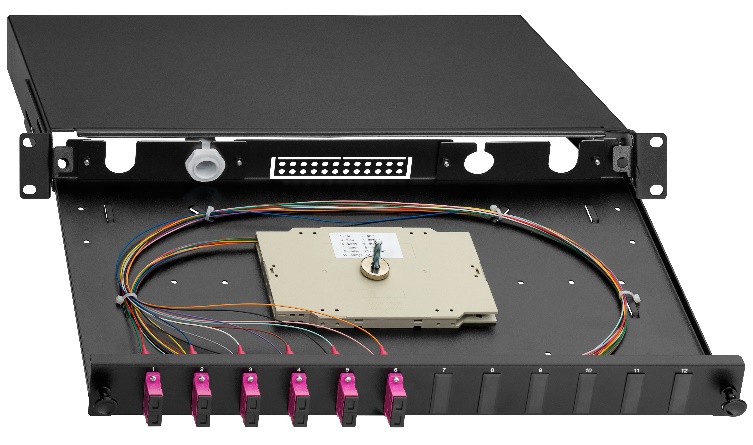 Mit den neuen BasicLine-Spleissboxen rundet Rutenbeck das Portfolio im 19 Zoll-Bereich mit einer preisoptimierten Lösung ab, ohne dabei Kompromisse hinsichtlich bewährter Montagevorteile einzugehen. Das Schubladenprinzip bleibt durchgehend erhalten, ebenso wie der Schnellverschluss, die einfache Rückversetzbarkeit und bereits eingelegte Pigtails, sowie vormontierte Buchsen. Die Spleissboxen werden in LC-D und SC-D mit jeweils 6, 12, oder 24 Buchsen in den gängigen Faser- und Steckertypen angeboten. Im Multimode-Bereich stehen OM3 und OM4-Varianten zur Auswahl, im Singlemode-Bereich OS2 und OS2 APC-Varianten.Key Facts:BasicLine-Spleissbox, ausziehbar, 19“/1HEPulverbeschichtetes StahlblechgehäuseAusziehbare SchubladenlösungIm geöffneten Zustand nach unten neigbarMit frontseitigem Schnellverschluss (Push-Pull)Mit Spleisskassette zur Aufnahme von 12 oder 24 PigtailsEingelegter CrimpspleisshalterVorbereitet mit eingelegten Pigtails inkl. KupplungenMit Messprotokoll für alle Fasern inkl. Seriennummer2 x rückseitige PG13,5/M20-Verschraubungen1 x PG13,5/M20-Verschraubung im LieferumfangSchwarz (ähnlich RAL 9005)Ausführungen:6 x LC-D12 x LC-D24 x LC-D6 x SC-D12 x SC-D24 x SC-DOM 3228030006022803001202280300240228030506022803051202280305240OM 4228030106022803011202280301240228030606022803061202280306240OS 2228030306022803031202280303240228030806022803081202280308240OS 2 APC228030406022803041202280304240228030906022803091202280309240